6 класс. График дистанционного обучения на 18.05 – 22.05.2020 Итоговый тест по литературе.  6 класс ( по учебнику  Коровиной).Фольклор – это:Устное народное творчествоХудожественная литератураЖанр  литературыЖанр устного народного творчества.Назовите основные роды литературы:1.- эпос, повесть, драма2- эпос, лирика, драма3- роман, поэма, комедия4 – эпос, лирика, трагедияНазовите жанры фольклора:КолядкиЛирическая поэмаРоманАфоризмыЗаткнуть за пояс:Это пословицаЭто поговоркаЭто афоризмЭто крылатое выражениеНазовите имя русского баснописца:ЛомоносовЖуковскийДмитриевКарамзин«Дубровский» Пушкина – это:Это повестьЭто рассказЭто романЭто новеллаГлавного героя «Дубровский» зовут:ШабашкинВладимир Андреевич ДубровскийАрхипКнязь Верейский.Главный герой в произведении «Дубровский» в конце произведения:Жениться на МашеОстается благородным разбойником, помогающим обездоленнымУезжает за границуСтановится помещиком.Композиция- это:Выразительное средство языкаЭто структурный элемент драмыЭто последовательность событий в произведенииЭто построение художественного построения.Назови стихотворение М.Ю.Лермонтова:Зимнее утроУзникИ.И.ПущинуТри пальмы.Главная идея «Записок охотника» Тургенева:Изображение жизни помещиковИзображение жизни крестьянБорьба против крепостного праваИзображение жизни России Х1Хвека.От лица какого персонажа ведется повествование в «Записках охотника»:От лица самого ТургеневаОт лица охотникаОт лица крестьянОт лица помещиков.Назовите главных героев рассказа «Бежин луг»:Автор, который повествует о событияхКрестьянские детиВзрослые крепостные крестьянеПомещикиСколько мальчиков участвуют в повествовании рассказа «Бежин луг»:2456Литературный КВН.1.Кому принадлежат строки «Учись у них: у дуба, у березы»:ФетТютчевПушкинЛермонтов.Кто из русских поэтов описал строительство железной дороги:НекрасовФетТютчевПушкинПроизведение Лескова «Левша» - это:ПовестьРоманРассказСказЛевша родом из:МосквыСанкт-ПетербургаВологдыТулы.Левша в произведении Лескова символизирует:Русский народКрепостное крестьянствоРусскую интеллигенцияРусское дворянство.Чехов начинал свой творческий путь как:Автор сатирических рассказовАвтор приключенческих романовАвтор юмористических романовАвтор лирических стихотворенийСатира – это:Высмеивание пороков обществаВысмеивание порок людских характеровРеалистическое отображение действительностиФантастическое изображение действительности.Творчество Грина относится:к началу 19 векак началу 20 векак середине 20 векако второй половине 19 века.Произведение Грина «Алые паруса» относится:К романтическим произведениямК реалистическим произведениямК фантастическим произведениямК приключенческим произведениям.Главные герои произведения Грина «Алые паруса»:Дубровский и МашаСильвио и графиня Б..Грей и АссольРомео и ДжульеттаО залежах какого полезного ископаемого говорится в «Кладовой солнца» Пришвина:О нефтиО газеО торфеОб  углеЧей это портрет: «Была как золотая курочка на высоких ножках.По лицу были крупные, как монетки, веснушки:МитрашаНастяАссольМаша ТроекуроваКто автор рассказа «Конь с розовой гривой»:ПришвинПлатоновРаспутинАстафьевКак звали учительницу из рассказа Распутина «Уроки французского»:Лидия ВалентиновнаАнастасия ПрокопьевнаАнастасия ИвановнаЛидия Михайловна.Почему герой этого произведения стал играть в «чику»:Нужны были деньги на учебуНужны были деньги на едуНужно было отдать денежный долгХотел помочь матери в деревне.Итоговая контрольная работа по обществознанию.Часть АЧто отличает человека от животных?Воспитание потомства        3) объединение в группыспособность к творчеству   4) использование природных материаловПонимание человеком того, что он делает, как живет, о чем мечтает:Эмоции       2) инстинкт       3)деятельность       4) сознаниеИндивидуальные особенности личности, условия успешного выполнения определенной деятельности:способности   2) самооценка   3) самосознание    4) творчествоК социальным потребностям человека относится:1) потребность в отдыхе   3) потребность в общении2) стремление познать окружающий мир    4) необходимость в воде и пище       5.   Что является главным предназначением семьи как части общества?             1) физическое развитие человека        3) появление новых поколений             2) организация совместного труда      4)  получение образования       6.    Где отражены основные права несовершеннолетнего ребенка в нашей стране?             1) в Конституции РФ                            3) в Трудовом Кодексе РФ             2) в гражданском Кодексе РФ             4) в Семейном кодексе РФ       7.    Время, которое остается после выполнения основных дел:             1) свободное    2) каникулы     3) выходной     4) рабочее       8.    Люди, близкие по возрасту:             1) друзья    2) родственники      3) однофамильцы     4) сверстники       9.    Что является источником всякого богатства?             1) деньги    2) золото     3) труд     4) серебро      10.  Верны ли суждения о понятии «патриот»: а) патриот – человек, который любит свою Родину;  б) уважение к другим народам – черта патриота?              1) верно только а    2) верно только б   3) оба ответа верны  4) нет верного ответа      11.   В каком символе России есть двуглавый орел?              1) флаг     2) герб     3) гимн    4) знамя      12.   Неповторимость и  своеобразие каждого человека  определяется  понятием:                  1) талант      2) личность           3)  индивидуальность          4) нравственностьЧасть В В1.  Найдите в приведенном списке обязанности гражданинаПлатить налогиЗащищать РодинуПосещать театры и музеиУчаствовать в митингах и демонстрацияхБеречь природуЗаниматься благотворительностьюВ2. Все термины, приведенные ниже, за исключением одного, связаны с понятием «Этапы жизни человека». Укажите термин, не связанный с этим понятием.Детство                                           4. работоспособностьОтрочество                                     5. старостьзрелостьИтоговый тест по русскому языку.Укажите верное определение.Морфология – этораздел лингвистики, в котором изучаются правила расстановки знаков препинания.раздел лингвистики, который изучает морфемы.раздел лингвистики, который изучает слово как часть речи.раздел лингвистики, в котором изучаются звуки речи.Выберите верное продолжение предложения.Лексическое значение слова можно узнать ворфоэпическом  словареорфографическом словареэтимологическом словаретолковом словареВ каком ряду во всех словах на месте пропусков пишется буква Ь?холодная ноч…,  грустно глядиш…шеест…надцать стульев,  хорош… собоюсобирает…ся  уезжать,  запросиш…ся домоймедный грош…, трудно спрятат…сяУкажите верное написание и объяснение орфограммы в словах пр…брежный, Пр…азовье.приставка ПРИ-, так как имеет значение совершение действия не в полном объеме или на ограниченный срокприставка ПРЕ-, так как имеет значение «через», «по-иному», близкое к значению приставки пере-приставка ПРИ-, так как имеет значение пространственной близости, смежностиприставка ПРЕ-, так как имеет значение высокой степени качества или действияВ каком слове правописание приставки зависит от ее значения:приглушенныйвоскликнулразбудилпосмотреть Выделите ряд,  в котором все слова пишутся через дефис(много)голосый, (книга)справочник(возьми)ка, (полу)круг(древне)египетский, (снежно)белый(крем)сода, (изумрудно)зеленыйВыделите ряд , в котором на месте пропусков пишется одна буква Н:  коше…ые травы, земля распаха…а                                  ю…ый художник,  тка…ый золотом плащспута…ая веревка, грачи…ые гнездакоряво написа…а, пересмотре…ые  фильмыВ этом предложении не с причастиями пишется слитно.Горы, ещё (не)освещённые солнцем, выделялись на светлеющем небе.Летом эта деревня окружена (не)проходимыми болотами.Трава на лугах была (не)скошена.      На столе стоял (не)съеденный мною обед.Найдите предложение с причастным оборотом.Потерянная книга нашлась.  Замеченные вовремя ошибки удалось быстро исправить.Работа была окончена своевременно.Сорванные травы и цветы мы раскладывали и сушили в книгах.Укажите вариант, в котором границы причастного  оборота выделены неправильно (запятые не проставлены).Посреди двора  с кудахтаньем  метались три курицы попавшиеся на рыболовные крючки.На построенном у воды мостике стоял настоящий морской капитан в белом кителе.Сквозь пелену тумана смутно виднелись деревья  чернеющие на противоположном берегу реки.Воробьи быстро склевали брошенные им крошки.АНГЛИЙСКИЙ ЯЗЫК . Итоговая контрольная работа.Текст для аудирования (для выполнения 1-го задания)Quiet now, please. I want to give you some information about our school visit to the Local Times newspaper office at nine o'clock on June, eleventh. I think it'll be a really interesting day.Right, be here and ready to go by ten minutes past eight at the latest because the journey will take forty minutes. That's early, I know. Please, tell your parents that we're going by bus not by train. I know you prefer to wear your own clothes, but you must come in your uniform that day, please. That's important.It may be hot so, for the journey, bring some water with you. But don't bring any food, please. They're going to give us some nice sandwiches for our lunch there.Now, does anyone want to ask any questions about the visit?1.Прослушайте(в нашем случае, прочитайте) объявление учителя о будущей школьной поездке в офис газеты и в соответствии с его содержанием заполните пропуски в информационной карточке. В скобках даны примеры ответов.1) Date of visit: June, ___. (example: June, 15)2) Leave school at: ___ am. (example: 6:30 am)3) Travel by: ___.4) Must wear: ___.5) For the journey, to drink: some ___.2. Выберите верный вариант для заполнения пропусков.1) Tell the truth! Be ___!     a) shy b) bossy c) honest2) Your illness is the ___.   a) tail b) flu c) order3) Where is the ___ of bread?   a) loaf b) bottle c) can4) She is a ___ of our child.       a) lawyer b) designer c) nanny5) It's rainy today and it's ___    a) dry b) frosty c) wet6) I wear a ___ on my head.     a) shirt b) cap c) jumper7) The giraffes are ___.             a) tall b) ugly c) plump3. Выберите из скобок подходящее слово.1) Are you going to do (anything / something / nothing)?2) When you choose your clothes you stand (behind / in front of / below) the mirror.3) He is as (slim / slimmer / the slimmest) as his brother.4) We have got (many / little / a few) butter.5) She's a secretary and she (must / can / has to) write a lot of letters.ДатаПредметтемаДомашнее заданиеe-meil учителя18.051. русский языкПрактикум по пунктуации.фото упражнения  № 654 (г,д), стр. 264прислать на эл. почтуприслать в группу Вконтактеприслать  на эл почтуngrechkina@bk.ru18.052. математикаРазбиение множестваhttp://seninvg07.narod.ru/005_matem/data/sphera_6/12/04_razbienie.rar Учебник : стр. 229, фрагмент 2 – читать; № 762,763i.ryabceva@mail.ru18.053. литератураИ.Д.Василенко «Артёмка в цирке»Стр 270-272 выразительное чтениеОтправить в группу Вконтактеприслать  на эл почтуngrechkina@bk.ru18.054. биологияПриродные сообщества. Взаимосвязи в растительном сообществеПовторить материал18.055. английский языкСамостоятельная работа: Модальные глаголы.Упражнение 1. Вставьте подходящий модальный глагол (mustn’t / needn’t)Shall I turn on the light? — No, you ______. It is still light in the room.You______ make your bed. I'll do it for you.You ______buy mineral water, we have plenty.We______ stay up late.You______ take an umbrella today. The sun is shining.It’s prohibited to go into that building. You______ go in.The meeting is very important. We______ be late.I______ forget my keys or I won’t get in.You______ bring sandwiches. We can stop at a cafe.Pupils______ smoke.In this school pupils ______wear school uniform. They can wear jeans and T-shirts.Упражнение 2. Вставьте подходящий модальный глагол (must / can / need)Sonia ______ practise so much if she wants to take part in the marathon.If you want to improve your English, you ______work very hard.You ______not come to help them tomorrow: the work is done.You ______not change the whole text as the beginning is all right.John ______not tell us the rules of the game: we know them.We ______not afford to pay the bill.It is already six o’clock. We ______hurry if we don’t want to be late.She ______decorate a room nicely.You ______take care of your parents.We ______stay with my brother when we are in Paris.Отправить в личные смс Вконтакте  или в Wats App (89825518272)18.056. физкультураОлимпийские игры. Основы знанийhttps://www.youtube.com/watch?v=C84BaGhn3Q4Выполнить комплекс утренней гимнастики. Ознакомиться с учебником стр. 8-13,ответить на вопросы и выполнить задания в тетрадьkris.saahnencko2016@yandex.ru 19.051. математикаРешение комбинаторных задачhttp://seninvg07.narod.ru/005_matem/data/sphera_6/12/05_resh_zadach_1.rar Учебник: стр. 232, фрагмент 1 – читать; № 764 – 765.i.ryabceva@mail.ru19.052. география«Территориальныекомплексы»Параграф 63. Стр. 270, вопрос 1 письменноОтправить в группу Вконтакте или на электронную почту Тишаковой О. В.tishakova63@mail.ru19.053. русский языкИтоговый контрольный тест   за курс 6 класса.Текст теста внизу таблицы!прислать в группу Вконтактеприслать  на эл почтуngrechkina@bk.ru19.054. музыка«Единство эмоций в казачьей песне. Музыкальные инструменты в казачьей песне»Ответить на вопрос: «Какие музыкальные инструменты используются при исполнении казачьих песен?»Отправить в группу Вконтакте или на электронную почту Тишаковой О. В.tishakova63@mail.ru 19.055. историяПараграф №27 «Формирование культурного пространства единого Российского государства» https://infourok.ru/prezentaciya-po-istorii-rossii-klass-po-teme-formirovanie-kulturnogo-prostranstva-edinogo-rossiyskogo-gosudarstva-3531984.htmlПисьменно ответить  на вопрос №1 «Найдите текст «Хождения  за три моря» Афанасия Никитина. Выпишите высказывания автора о странах»Переслать на электронную почту lapturov62@bk.ru  Все вопросы по телефону 89198755703  (Лаптуров В. И.)19.056. английский языкРабота над ошибками.Тема: Модальные глаголы Прошедшие времена.Провести самоанализ полученных знаний о модальных глаголах.Отправить в личные смс Вконтакте  или в Wats App (89825518272)20.051. математикаРешение комбинаторных задачhttp://seninvg07.narod.ru/005_matem/data/sphera_6/12/06_resh_zadach_2.rar Учебник: стр. 232-233, фрагмент 2 – читать;  № 769 – 770.i.ryabceva@mail.ru20.052. русский языкПовторение и обобщение по разделу «Словообразование».Какое слово состоит из двух приставок, корня, двух суффиксов и окончания?А. преподносилБ. расположениеВ. избиралиГ. Зажечь2. Найдите ошибку в определении способа образования словаА. болтун – суффиксальныйБ. пылесос – сложение основВ. ванная – переход одной части речи в другуюГ. переходник – приставочный3. Укажите слово с ошибкойА. кашеварБ. мореплавательВ. землятрясениеГ. ВертолётФото задания прислать на эл. почтуприслать  на эл почтуngrechkina@bk.ruприслать в группу Вконтакте20.053. русский языкПовторение и обобщение по разделу «Словообразование».1. В каком ряду пропущена безударная гласная корня, проверяемая ударением?А. заг…рать, бл…стательный, изд…лекаБ. уд…вительный, зар…дил, прибл…жатьсяВ. к…сательная, гл…тать, задр…жалГ. вы…снить, заг…релый, р…стительный2. Найдите слово с чередующейся гласнойА. тр…синаБ. к…сательнаяВ. ск…ситьГ. р…стелить3. В каком ряду на месте пропуска во всех словах пишется буква а?А. сл…гать, р…стение, заг…рБ. заг…рел, возр…ст, к…саетсяВ. к…саться, р…сток, приг…релГ. отр…сль, предл…гаешь, изл…жениеприслать  на эл почтуngrechkina@bk.ruприслать в группу Вконтакте20.054. историяПовторяем и делаем выводы. Вопрос №1 стр. 116 «Кто из исторических деятелей 15-16 веков способствовал, а кто препятствовал объединению Руси». Переслать по электронной почте lapturov62@bk.ruВсе вопросы по телефону 89198755703 20.055. литератураИтоговый тест за курс литературы 6 классаТест находится ниже таблицы!прислать в группу вВконтактеприслать  на эл почтуngrechkina@bk.ru20.056. английский языкИтоговая контрольная работа«Английский кругозор».СМ. после таблицыОтправить в личные смс Вконтакте  или в Wats App (89825518272)21.051. ИЗОГородской пейзаж . учебник стр.168-171Учебник стр.168-171. Выполнить задание 2 на стр 171 Фото рисунка прислать  в ват сап классному руководителю до 30.04.20.21.052. математикаРешение комбинаторных задачhttp://seninvg07.narod.ru/005_matem/data/sphera_6/12/07_resh_zadach_3.rar Учебник  стр. 233, фрагмент 3 – читать; № 776-777;i.ryabceva@mail.ru21.053. литератураАнализ итогового теста.Стр 273-274 выучить термины21.054. математикаРешение комбинаторных задачhttp://seninvg07.narod.ru/005_matem/data/sphera_6/12/08_resh_zadach_4.rar 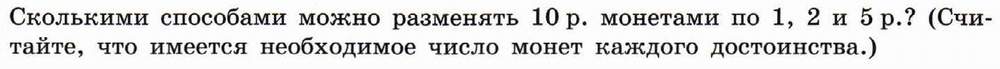 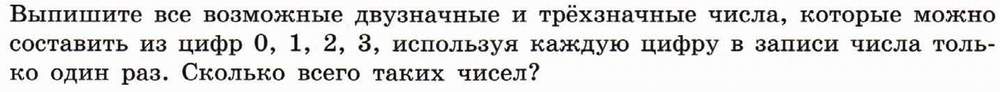 i.ryabceva@mail.ru21.055. русский языкПовторение и обобщение по разделу «Словообразование».1.В каком ряду на месте пропуска во всех словах пишется буква и?А. пр…винтить, пр…школьный, пр…небречьБ. пр…сутствовать, пр…кратить, пр…лечьВ. пр…ехать, пр…смотреться, пр…целитьсяГ. пр…пятствие, пр…глядеться, пр…шёл2. В каком варианте ответа указаны ряды, в которых пропущена одна и та же буква?А. бе…цельный, не…добровать, бе…полезный, чере…чурБ. отр…слевой, к…сается, изл…гать, выр…щенныйВ. с…экономить, об…явить, в…езд, из…янГ. без…звестный, пред…стория, супер…гра, без…нициативный1. А, Б              2.  В, Г                  3. Б, Г             4. А, В3. Спишите, вставляя пропущенные буквы. Объясните выбор орфограммы: р..сток, прил..гать, выр..стать, нал..жение, ср..слись, р..стение, разл..гать, отр..сль, отр..стить, р..стовщик, к..сательная, Р..стов, к..снуться, распол..житься, прил..гательное.фото заданияприслать на эл. почтуприслать в группу вВконтактеприслать  на эл почтуngrechkina@bk.ru21.056. технологияВнесение удобрений под овощные растения.  Изучить презентацию  http://www.myshared.ru/slide/1008147Письменно ответить на вопросы:1. Что такое удобрение?2.Какие группы удобрений применяются на садовых участках?прислать  в беседу в вотсаб или в группу Вконтакте22.051. русский языкПовторение и обобщение по разделу «Морфология».Укажите верное определение.Морфология – этораздел лингвистики, в котором изучаются правила расстановки знаков препинания.раздел лингвистики, который изучает морфемы.раздел лингвистики, который изучает слово как часть речи.раздел лингвистики, в котором изучаются звуки речи.Выберите верное продолжение предложения.Лексическое значение слова можно узнать ворфоэпическом  словареорфографическом словареэтимологическом словаретолковом словареВ каком ряду во всех словах на месте пропусков пишется буква Ь?холодная ноч…,  грустно глядиш…шеест…надцать стульев,  хорош… собоюсобирает…ся  уезжать,  запросиш…ся домоймедный грош…, трудно спрятат…сяфото задания прислать на эл. почтуприслать  на эл почтуngrechkina@bk.ru 22.052. литератураЛитературный КВНВопросы КВН ниже таблицы!Группа Вконтакте22.053. физкультураРазвитие скоростной выносливости. Специальные беговые упражнения.https://youtu.be/RRpwwSwTkBoВыполнить комплекс упражнений для развития скоростной выносливости. Выписать  в тетрадь 3 упражнения.kris.saahnencko2016@yandex.ru22.054. обществознаниеИтоговая контрольная работаТест  расположен внизу. Фотоприслать на эл. почтуngrechkina@bk.ru 22.055. технологияВнесение удобрений под овощные растения.  Изучить презентацию  https://ppt-online.org/298592Письменно ответить на вопросы:1. Что такое удобрение?2.Какие группы удобрений применяются на садовых участках?tishakova63@mail.ru